		Agenda #24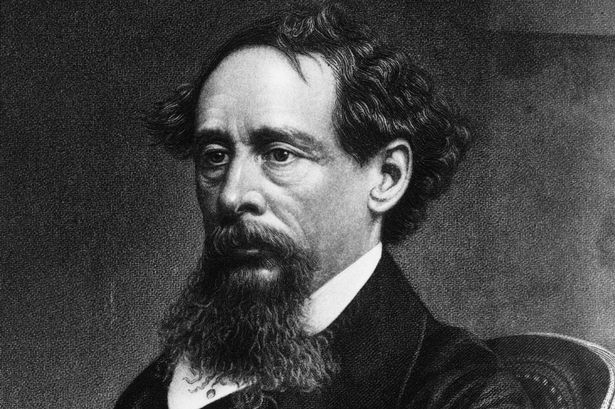 June 5th to          
Humanities (2) Mr. HaflinA look ahead: Block ABlock FTuesdayJune 5Day 1ClassworkReview Chapters 2-3Assign Essay #15 (final Essay)Survivor GameHomework  Please finish reading Chapters 4-6 for Friday and answer the SG questions for HW #14ClassworkAssign Essay #15 (final Essay)Independent ReadingHomework  Reading Check Friday on Chapters 4-6!HW #14 due Friday!Essay #15 Brainstorm due Friday!WednesdayJune 6Day 2Bio MCAS—who’s missing?ClassworkIndependent Reading/ NO CLASS (Bio MCAS)Homework  Reading Check Friday on Chapters 4-6!HW #14 due Friday!Essay #15 Brainstorm due Friday!No Class Today Same Homework as Day 1ThursdayJune 7Day 3Bio MCAS—who’s missing?ClassworkBIO MCAS No ClassHomework  Reading Check Friday on Chapters 4-6!HW #14 due Friday!Essay #15 Brainstorm due Friday!ClassworkSurvivor GameHomework  Reading Check Friday on Chapters 4-6!HW #14 due Thursday!Essay #15 Brainstorm due Friday!FridayJune 8Day 4ClassworkReading Check on 4-6Collect HW #14Brainstorm 1-3 Due (check)Homework  Please read Chapters 7-10 for Tuesday (HW #15 due Wednesday)Please finish Brainstorm #4-5 for MondayClassworkReading Check on 4-6Collect HW #14Brainstorm 1-3 Due (check)Homework  Please read Chapters 7-10 for Tuesday (HW #15 due Wednesday)Please finish Brainstorm #4-5 for MondayMondayJune 11Day 5ClassworkBrainstorm due (Check)Working on Scene (Review Requirements)Independent Reading Homework  Chapters 7-10 due for tomorrow (HW #15 due Thursday)ClassworkBrainstorm due (Check)Working on Scene (Review Requirements)Independent Reading Homework  Chapters 7-10 due for tomorrow (HW #15 due Wednesday)TuesdayJune 12Day 6Classwork: Reading Check Chapters 7-10Working on SceneWorking on Analytical Paragraphs Review RequirementsIndependent ReadingHomework  Please finish reading Lord of the Flies and finish HW #15 for ThursdayClasswork: Reading Check Chapters 7-10Working on SceneWorking on Analytical Paragraphs Review RequirementsIndependent ReadingHomework  Please finish reading Lord of the Flies and finish HW #15 for tomorrowWednesdayJune 13Day 7No Class Today Same HW as Day 6ClassworkHW #15 Due Review End of the bookIndependent Essay WorkAssign Final Exam PacketHomework  Essay #15 due tomorrowThursdayJune 14Day 1ClassworkHW #15 Due Review End of the bookIndependent Essay WorkAssign Final Exam PacketHomework  Essay #15 due tomorrowClassworkIn-Class Awards and Final ReflectionsCourse EvaluationExam Packet WorkHomework  Study for final exams!Be awesomeFridayJune 15Day 2ClassworkIn-Class Awards and Final ReflectionsCourse EvaluationExam Packet WorkHomework  Study for final exams!Be awesomeNo Class Today Same HW as Day 6Exams:8 AM Monday, June 18thRoom:Proctor:Bring your annotated packet!!8 AM Monday, June 18thRoom:Proctor:Bring your annotated packet!!